桃園市立永豐高中109學年度學生會活動成果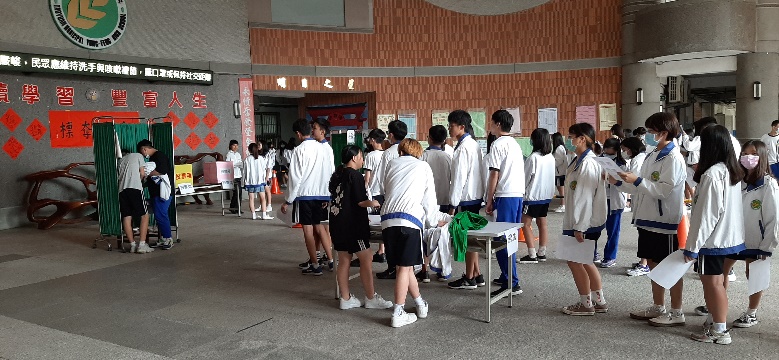 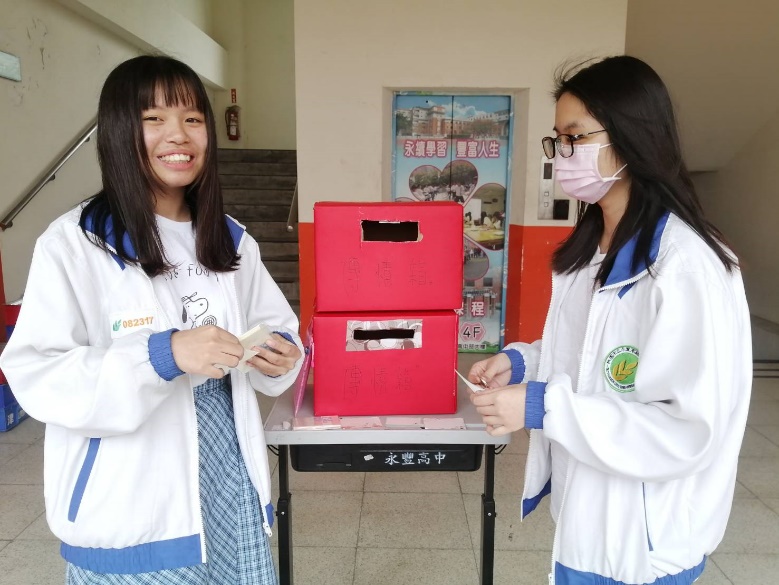 正、副會長選舉                  奇多節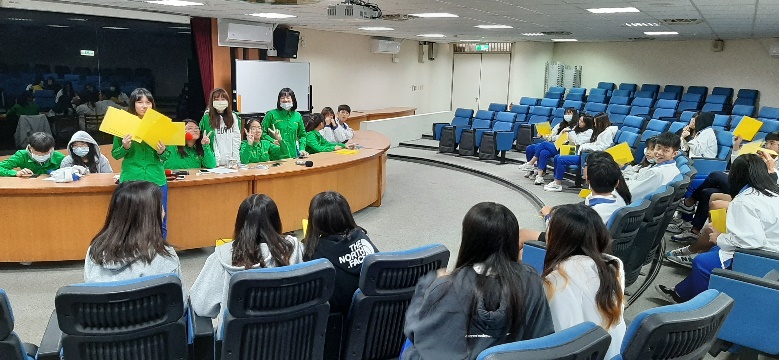 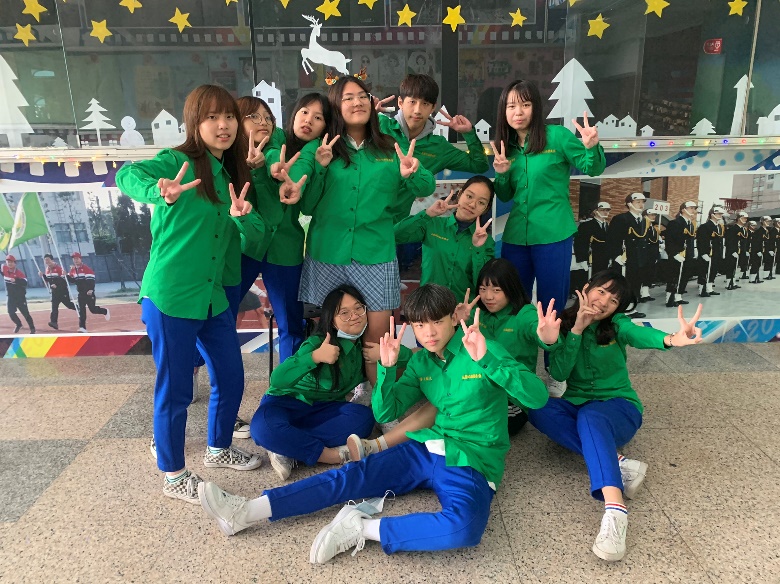 學生會議 聖誕佈置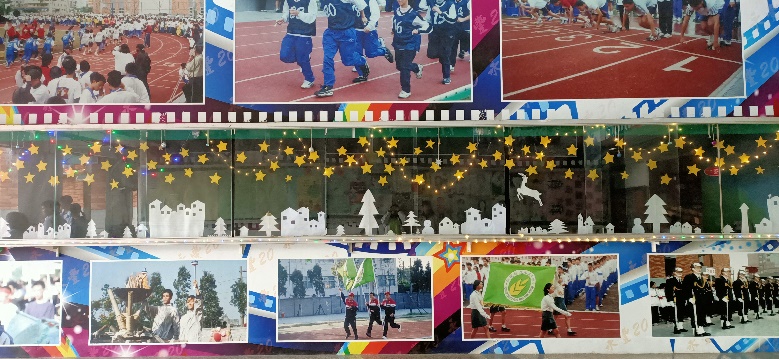 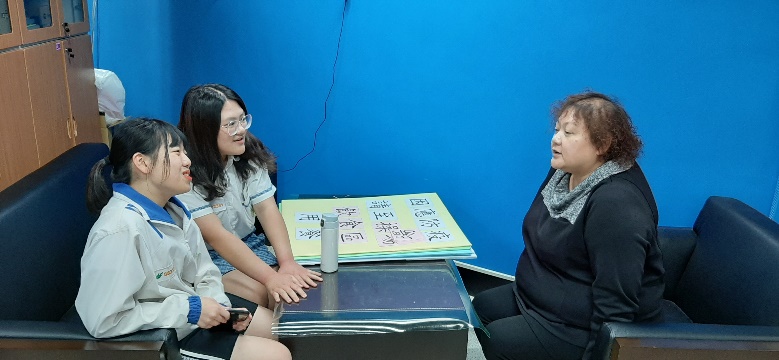 佈置成果與校方會談